О проведении открытого аукциона в электронной форме на право заключения муниципального контракта «Ремонт тротуара по ул. Кубанской от ул. Советской до ул. Ленина в станице Старонижестеблиевской Красноармейского района Краснодарского края»В соответствии с Федеральным законом от 6 октября                 № 131-ФЗ «Об общих принципах организации местного самоуправления в Российской Федерации», Федеральным законом от 5 апреля 2013 года № 44-ФЗ «О контрактной системе в сфере закупок товаров, работ, услуг для обеспечения государственных и муниципальных нужд», Уставом Старонижестеблиевского сельского поселения Красноармейского района:1. Уполномоченному органу (отделу по закупкам для муниципальных нужд и торгам администрации муниципального образования Красноармейский район) провести открытый аукцион в электронной форме на право заключения муниципального контракта по лоту:1) «Ремонт тротуара по ул. Кубанской от ул. Советской до ул. Ленина в станице Старонижестеблиевской Красноармейского района Краснодарского края» с начальной максимальной ценой 1 229 790,00 (Один миллион двести двадцать девять тысяч семьсот девяносто) рублей 00 копеек.2. Контроль за выполнением настоящего распоряжения возложить на заместителя главы Старонижестеблиевского сельского поселения Красноармейского района Е.Е. Черепанову.3. Настоящее распоряжение вступает в силу с момента его подписания.ГлаваСтаронижестеблиевского сельского поселения Красноармейского района				            	                 В.В. Новак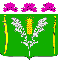 АДМИНИСТРАЦИЯСТАРОНИЖЕСТЕБЛИЕВСКОГО СЕЛЬСКОГО ПОСЕЛЕНИЯ КРАСНОАРМЕЙСКОГО РАЙОНАРАСПОРЯЖЕНИЕАДМИНИСТРАЦИЯСТАРОНИЖЕСТЕБЛИЕВСКОГО СЕЛЬСКОГО ПОСЕЛЕНИЯ КРАСНОАРМЕЙСКОГО РАЙОНАРАСПОРЯЖЕНИЕАДМИНИСТРАЦИЯСТАРОНИЖЕСТЕБЛИЕВСКОГО СЕЛЬСКОГО ПОСЕЛЕНИЯ КРАСНОАРМЕЙСКОГО РАЙОНАРАСПОРЯЖЕНИЕ«__01___»__03____2022 г.№ __17-р_____станица Старонижестеблиевскаястаница Старонижестеблиевскаястаница Старонижестеблиевская